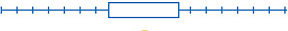 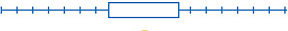 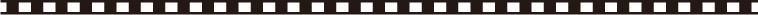 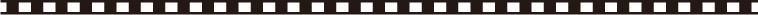 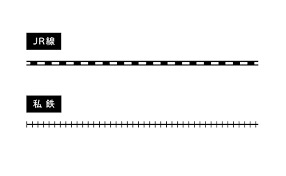 　　　　　　　　　　2022年度　２スケジュール（10月更新）　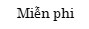 ９１０１１１２１1５：30～1７：00５、１２．２６３，１７，２４，３１７，１４，２１，２８５，１２，１９２1６：30～1９：00６，１３，２０，２７４，１１，１８，２５１，２２，２９６，１３，２０３16：30～19：00７，１４，２１，２８５，１２，１９，２６２，９，１６，３０７，１４，２１４こどもとの9：３0～12：3010，１７，２４１，８，1５22､２９会場：新所沢公民館５、１９、２６３、１０、１７、２４